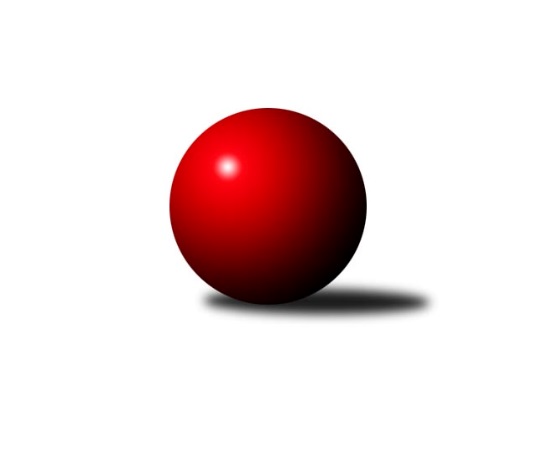 Č.7Ročník 2017/2018	18.11.2017Nejlepšího výkonu v tomto kole: 3206 dosáhlo družstvo: TJ ČKD Blansko˝B˝2. KLZ B 2017/2018Výsledky 7. kolaSouhrnný přehled výsledků:TJ Sokol Luhačovice	- KK Mor.Slávia Brno	5.5:2.5	3139:3113	13.0:11.0	18.11.TJ ČKD Blansko˝B˝	- TJ Sokol Husovice	4:4	3206:3181	12.0:12.0	18.11.KK Vyškov	- KK PSJ Jihlava	4:4	3189:3180	9.5:14.5	18.11.SK Baník Ratiškovice	- HKK Olomouc ˝B˝	7:1	3191:3013	17.0:7.0	18.11.Tabulka družstev:	1.	KK Zábřeh	6	6	0	0	37.5 : 10.5 	85.5 : 58.5 	 3176	12	2.	KK PSJ Jihlava	6	3	1	2	27.0 : 21.0 	79.5 : 64.5 	 3179	7	3.	TJ Sokol Husovice	6	3	1	2	24.0 : 24.0 	77.0 : 67.0 	 3191	7	4.	KK Vyškov	6	2	2	2	25.0 : 23.0 	73.5 : 70.5 	 3093	6	5.	SK Baník Ratiškovice	6	2	2	2	23.0 : 25.0 	63.5 : 80.5 	 3127	6	6.	HKK Olomouc ˝B˝	6	3	0	3	21.0 : 27.0 	64.0 : 80.0 	 3102	6	7.	KK Mor.Slávia Brno	7	2	1	4	26.0 : 30.0 	83.0 : 85.0 	 3151	5	8.	TJ Sokol Luhačovice	7	2	0	5	21.5 : 34.5 	80.0 : 88.0 	 3144	4	9.	TJ ČKD Blansko˝B˝	6	1	1	4	19.0 : 29.0 	66.0 : 78.0 	 3066	3Podrobné výsledky kola:	 TJ Sokol Luhačovice	3139	5.5:2.5	3113	KK Mor.Slávia Brno	Andrea Katriňáková	141 	 137 	 115 	121	514 	 2:2 	 514 	 116	135 	 137	126	Lenka Kričinská	Zdenka Svobodová	117 	 123 	 117 	123	480 	 0:4 	 525 	 120	128 	 139	138	Pavlína Březinová	Hana Krajíčková	116 	 146 	 129 	130	521 	 2:2 	 511 	 131	128 	 139	113	Veronika Štáblová	Monika Hubíková	130 	 134 	 136 	137	537 	 4:0 	 495 	 125	119 	 129	122	Radka Šindelářová	Šárka Nováková *1	141 	 136 	 127 	126	530 	 2:2 	 533 	 134	129 	 142	128	Martina Dosedlová	Ludmila Pančochová	147 	 136 	 147 	127	557 	 3:1 	 535 	 141	130 	 123	141	Romana Sedlářovározhodčí: střídání: *1 od 22. hodu Hana KonečnáNejlepší výkon utkání: 557 - Ludmila Pančochová	 TJ ČKD Blansko˝B˝	3206	4:4	3181	TJ Sokol Husovice	Naděžda Musilová	135 	 128 	 135 	124	522 	 2.5:1.5 	 525 	 135	125 	 131	134	Markéta Gabrhelová	Ivana Hrouzová	128 	 146 	 131 	143	548 	 1:3 	 544 	 129	149 	 135	131	Monika Wajsarová	Dana Musilová	158 	 128 	 146 	125	557 	 1.5:2.5 	 542 	 138	132 	 147	125	Eliška Kubáčková	Lenka Kalová st.	112 	 124 	 131 	124	491 	 1:3 	 533 	 146	137 	 107	143	Anna Mašláňová	Soňa Daňková	129 	 137 	 138 	150	554 	 4:0 	 488 	 117	124 	 119	128	Ivana Pitronová *1	Šárka Palková	125 	 135 	 135 	139	534 	 2:2 	 549 	 132	128 	 157	132	Lucie Kelpenčevovározhodčí: střídání: *1 od 61. hodu Lenka HanušováNejlepší výkon utkání: 557 - Dana Musilová	 KK Vyškov	3189	4:4	3180	KK PSJ Jihlava	Lenka Wognitschová	130 	 140 	 124 	132	526 	 1:3 	 524 	 137	108 	 131	148	Karolína Derahová	Pavla Fialová	116 	 144 	 139 	149	548 	 0:4 	 583 	 138	146 	 146	153	Eva Rosendorfská	Elena Fürstenová *1	129 	 118 	 120 	125	492 	 2:2 	 477 	 123	127 	 122	105	Simona Matulová	Michaela Kouřilová	121 	 133 	 140 	125	519 	 2:2 	 528 	 143	123 	 146	116	Šárka Vacková	Monika Anderová	140 	 140 	 107 	131	518 	 0.5:3.5 	 566 	 154	140 	 128	144	Jana Braunová	Jana Vejmolová	152 	 152 	 139 	143	586 	 4:0 	 502 	 126	116 	 132	128	Martina Melcherovározhodčí: střídání: *1 od 91. hodu Tereza VidlářováNejlepší výkon utkání: 586 - Jana Vejmolová	 SK Baník Ratiškovice	3191	7:1	3013	HKK Olomouc ˝B˝	Martina Šupálková	139 	 130 	 118 	129	516 	 3:1 	 479 	 111	124 	 125	119	Hana Malíšková	Monika Niklová	150 	 137 	 145 	114	546 	 3:1 	 522 	 149	132 	 119	122	Kateřina Bajerová	Kristýna Košuličová	117 	 145 	 132 	151	545 	 4:0 	 477 	 107	124 	 118	128	Šárka Tögelová	Jana Macková	132 	 136 	 135 	117	520 	 3:1 	 492 	 107	130 	 115	140	Denisa Hamplová	Hana Beranová	130 	 138 	 124 	126	518 	 0:4 	 557 	 143	148 	 137	129	Lenka Pouchlá	Dana Tomančáková	145 	 129 	 125 	147	546 	 4:0 	 486 	 123	108 	 114	141	Jaroslava Havranovározhodčí: Nejlepší výkon utkání: 557 - Lenka PouchláPořadí jednotlivců:	jméno hráče	družstvo	celkem	plné	dorážka	chyby	poměr kuž.	Maximum	1.	Jana Braunová 	KK PSJ Jihlava	572.70	381.1	191.6	2.1	5/5	(618)	2.	Eliška Kubáčková 	TJ Sokol Husovice	561.30	363.0	198.3	2.6	5/5	(605)	3.	Jana Vejmolová 	KK Vyškov	559.83	372.3	187.5	2.7	3/3	(586)	4.	Silvie Vaňková 	HKK Olomouc ˝B˝	550.44	367.8	182.7	2.2	3/4	(565)	5.	Jitka Killarová 	KK Zábřeh	548.50	364.0	184.5	3.3	4/4	(575)	6.	Lucie Kelpenčevová 	TJ Sokol Husovice	547.70	360.4	187.3	3.9	5/5	(582)	7.	Eva Rosendorfská 	KK PSJ Jihlava	545.40	365.0	180.4	3.8	5/5	(583)	8.	Lenka Menšíková 	TJ Sokol Luhačovice	541.50	359.8	181.8	7.3	4/4	(558)	9.	Ludmila Pančochová 	TJ Sokol Luhačovice	540.17	366.3	173.8	5.1	4/4	(572)	10.	Lenka Pouchlá 	HKK Olomouc ˝B˝	538.92	357.6	181.3	3.7	4/4	(569)	11.	Monika Niklová 	SK Baník Ratiškovice	538.63	369.8	168.9	7.4	4/4	(552)	12.	Romana Sedlářová 	KK Mor.Slávia Brno	536.53	364.2	172.3	3.7	5/5	(569)	13.	Lenka Horňáková 	KK Zábřeh	536.50	351.6	184.9	6.0	4/4	(571)	14.	Soňa Daňková 	TJ ČKD Blansko˝B˝	534.22	358.9	175.3	3.6	3/3	(560)	15.	Martina Dosedlová 	KK Mor.Slávia Brno	534.00	356.9	177.1	6.5	5/5	(559)	16.	Dana Tomančáková 	SK Baník Ratiškovice	533.83	359.8	174.1	7.8	4/4	(574)	17.	Anna Mašláňová 	TJ Sokol Husovice	533.00	367.9	165.1	3.0	4/5	(546)	18.	Monika Anderová 	KK Vyškov	531.00	365.5	165.5	9.9	2/3	(570)	19.	Pavla Fialová 	KK Vyškov	530.33	362.3	168.0	5.1	3/3	(567)	20.	Romana Švubová 	KK Zábřeh	529.58	350.2	179.4	5.8	4/4	(553)	21.	Šárka Nováková 	TJ Sokol Luhačovice	528.44	354.4	174.0	5.1	3/4	(568)	22.	Markéta Gabrhelová 	TJ Sokol Husovice	524.90	361.6	163.3	8.3	5/5	(557)	23.	Naděžda Musilová 	TJ ČKD Blansko˝B˝	524.50	361.5	163.0	6.4	3/3	(566)	24.	Lenka Kubová 	KK Zábřeh	523.00	356.8	166.2	6.0	4/4	(545)	25.	Kamila Chládková 	KK Zábřeh	522.92	359.6	163.3	5.6	4/4	(557)	26.	Hana Beranová 	SK Baník Ratiškovice	522.50	363.3	159.3	5.5	4/4	(545)	27.	Šárka Palková 	TJ ČKD Blansko˝B˝	522.33	360.3	162.0	7.2	3/3	(542)	28.	Pavlína Březinová 	KK Mor.Slávia Brno	522.10	356.1	166.0	6.7	5/5	(563)	29.	Hana Krajíčková 	TJ Sokol Luhačovice	521.22	358.8	162.4	4.9	3/4	(553)	30.	Hana Malíšková 	HKK Olomouc ˝B˝	520.58	350.3	170.3	6.3	4/4	(562)	31.	Kristýna Košuličová 	SK Baník Ratiškovice	520.58	355.3	165.3	7.5	4/4	(545)	32.	Jitka Žáčková 	KK Mor.Slávia Brno	520.08	350.5	169.6	6.0	4/5	(539)	33.	Dana Wiedermannová 	KK Zábřeh	519.25	353.3	166.0	8.2	4/4	(573)	34.	Martina Šupálková 	SK Baník Ratiškovice	518.92	359.0	159.9	9.0	4/4	(571)	35.	Zdenka Svobodová 	TJ Sokol Luhačovice	517.11	350.4	166.7	7.2	3/4	(544)	36.	Monika Hubíková 	TJ Sokol Luhačovice	516.33	358.8	157.5	7.3	3/4	(537)	37.	Lenka Kričinská 	KK Mor.Slávia Brno	514.30	354.9	159.4	6.2	5/5	(537)	38.	Lenka Wognitschová 	KK Vyškov	512.50	356.3	156.2	7.8	3/3	(545)	39.	Šárka Vacková 	KK PSJ Jihlava	512.50	358.8	153.8	10.0	4/5	(535)	40.	Andrea Katriňáková 	TJ Sokol Luhačovice	511.75	359.7	152.1	10.0	3/4	(574)	41.	Simona Matulová 	KK PSJ Jihlava	507.00	357.3	149.8	9.5	4/5	(534)	42.	Jaroslava Havranová 	HKK Olomouc ˝B˝	504.50	346.7	157.8	4.8	4/4	(543)	43.	Dana Musilová 	TJ ČKD Blansko˝B˝	501.33	347.5	153.8	8.3	3/3	(557)	44.	Denisa Hamplová 	HKK Olomouc ˝B˝	499.00	338.3	160.8	8.3	4/4	(512)	45.	Elena Fürstenová 	KK Vyškov	496.67	342.7	154.0	10.7	3/3	(526)	46.	Šárka Tögelová 	HKK Olomouc ˝B˝	494.67	333.8	160.8	10.2	4/4	(549)	47.	Ivana Hrouzová 	TJ ČKD Blansko˝B˝	491.08	345.8	145.3	8.3	3/3	(548)	48.	Tereza Vidlářová 	KK Vyškov	477.11	331.0	146.1	10.4	3/3	(496)		Monika Rusňáková 	KK Mor.Slávia Brno	562.17	371.8	190.3	5.8	2/5	(585)		Olga Ollingerová 	KK Zábřeh	534.00	367.0	167.0	5.0	1/4	(534)		Monika Wajsarová 	TJ Sokol Husovice	533.67	372.0	161.7	6.0	3/5	(549)		Šárka Dvořáková 	KK PSJ Jihlava	529.33	359.0	170.3	5.0	3/5	(543)		Ivana Pitronová 	TJ Sokol Husovice	528.83	352.2	176.7	5.5	3/5	(554)		Eliška Petrů 	TJ ČKD Blansko˝B˝	528.50	375.5	153.0	10.0	1/3	(542)		Martina Melcherová 	KK PSJ Jihlava	527.00	351.3	175.7	6.0	3/5	(551)		Karolína Derahová 	KK PSJ Jihlava	526.00	357.7	168.3	7.3	3/5	(551)		Marie Chmelíková 	HKK Olomouc ˝B˝	525.00	348.0	177.0	13.0	1/4	(525)		Katrin Valuchová 	TJ Sokol Husovice	522.50	360.0	162.5	9.0	2/5	(541)		Kateřina Bajerová 	HKK Olomouc ˝B˝	522.00	351.0	171.0	6.0	1/4	(522)		Michaela Žáčková 	KK PSJ Jihlava	521.00	368.5	152.5	13.0	2/5	(521)		Michaela Kouřilová 	KK Vyškov	519.00	369.0	150.0	8.0	1/3	(519)		Petra Dočkalová 	KK PSJ Jihlava	518.50	359.5	159.0	3.5	2/5	(521)		Jana Macková 	SK Baník Ratiškovice	517.00	355.5	161.5	10.0	2/4	(536)		Zita Řehůřková 	TJ ČKD Blansko˝B˝	514.00	353.0	161.0	11.0	1/3	(514)		Veronika Štáblová 	KK Mor.Slávia Brno	513.00	347.5	165.5	3.5	2/5	(515)		Lenka Kalová  st.	TJ ČKD Blansko˝B˝	509.00	337.5	171.5	2.0	1/3	(527)		Natálie Součková 	TJ ČKD Blansko˝B˝	508.00	357.0	151.0	9.0	1/3	(508)		Ilona Olšáková 	KK Mor.Slávia Brno	501.00	332.5	168.5	7.5	2/5	(506)		Sára Zálešáková 	SK Baník Ratiškovice	495.00	343.0	152.0	4.0	1/4	(495)		Radka Šindelářová 	KK Mor.Slávia Brno	495.00	347.0	148.0	5.0	1/5	(495)		Helena Konečná 	TJ Sokol Luhačovice	488.00	329.0	159.0	10.0	1/4	(488)		Hana Konečná 	TJ Sokol Luhačovice	487.00	319.0	168.0	7.0	1/4	(487)		Eliška Fialová 	SK Baník Ratiškovice	487.00	356.0	131.0	11.0	1/4	(487)		Tereza Hykšová 	SK Baník Ratiškovice	481.00	333.0	148.0	14.0	1/4	(481)		Jana Nytrová 	KK Vyškov	478.00	323.0	155.0	10.0	1/3	(478)Sportovně technické informace:Starty náhradníků:registrační číslo	jméno a příjmení 	datum startu 	družstvo	číslo startu20216	Lenka Hanušová	18.11.2017	TJ Sokol Husovice	2x22418	Kristýna Košuličová	18.11.2017	SK Baník Ratiškovice	6x23591	Martina Melchertová	18.11.2017	KK PSJ Jihlava	3x13523	Veronika Semmler	18.11.2017	KK Mor.Slávia Brno	3x22732	Radka Šindelářová	18.11.2017	KK Mor.Slávia Brno	1x
Hráči dopsaní na soupisku:registrační číslo	jméno a příjmení 	datum startu 	družstvo	Program dalšího kola:8. kolo25.11.2017	so	9:00	KK PSJ Jihlava - HKK Olomouc ˝B˝	25.11.2017	so	12:45	TJ ČKD Blansko˝B˝ - KK Mor.Slávia Brno	25.11.2017	so	13:30	KK Vyškov - TJ Sokol Husovice	25.11.2017	so	14:00	SK Baník Ratiškovice - KK Zábřeh	Nejlepší šestka kola - absolutněNejlepší šestka kola - absolutněNejlepší šestka kola - absolutněNejlepší šestka kola - absolutněNejlepší šestka kola - dle průměru kuželenNejlepší šestka kola - dle průměru kuželenNejlepší šestka kola - dle průměru kuželenNejlepší šestka kola - dle průměru kuželenNejlepší šestka kola - dle průměru kuželenPočetJménoNázev týmuVýkonPočetJménoNázev týmuPrůměr (%)Výkon4xJana VejmolováVyškov A5864xJana VejmolováVyškov A111.785862xEva RosendorfskáJihlava5832xEva RosendorfskáJihlava111.25835xJana BraunováJihlava5665xJana BraunováJihlava107.965662xLenka PouchláOlomouc B5572xLenka PouchláOlomouc B106.75572xLudmila PančochováLuhačovice5572xLudmila PančochováLuhačovice106.095571xDana MusilováBlansko B5571xDana MusilováBlansko B105.31557